МУНИЦИПАЛЬНОЕ ОБРАЗОВАНИЕ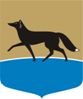 ГОРОДСКОЙ ОКРУГ ГОРОД СУРГУТДУМА ГОРОДА СУРГУТАРЕШЕНИЕПринято на заседании Думы 26 октября 2017 года№ 186-VI ДГО внесении изменений в решение Думы города от 07.10.2008 
№ 440-IV ДГ «О Положении 
о размерах денежного содержания лиц, замещающих муниципальные должности, и лиц, замещающих должности муниципальной службы в органах местного самоуправления муниципального образования городской округ город Сургут»В соответствии с пунктом 2 статьи 31 Устава муниципального образования городской округ город Сургут Ханты-Мансийского автономного округа – Югры Дума города РЕШИЛА:1. Внести в решение Думы города от 07.10.2008 № 440-IV ДГ 
«О Положении о размерах денежного содержания лиц, замещающих муниципальные должности, и лиц, замещающих должности муниципальной службы в органах местного самоуправления муниципального образования городской округ город Сургут» (в редакции от 30.04.2013 № 330-V ДГ) следующие изменения:1) в констатирующей части слова «постановлением Правительства Ханты-Мансийского автономного округа – Югры от 24.12.2007 № 333-п 
«О нормативах формирования расходов на оплату труда депутатов, выборных должностных лиц местного самоуправления, осуществляющих свои полномочия на постоянной основе, и муниципальных служащих в Ханты-Мансийском автономном округе – Югре» (в редакции от 26.05.2008)» исключить; 2) дополнить раздел I приложения к решению пунктом 3 следующего содержания: «3. В целях обеспечения повышения уровня реального содержания заработной платы в связи с ростом потребительских цен на товары и услуги осуществляется её индексация путём увеличения размера должностных окладов муниципальных служащих, ежемесячного денежного вознаграждения лиц, замещающих муниципальные должности.Индексация осуществляется путём внесения изменений в настоящее решение, её размер определяется с учётом прогнозного уровня инфляции (потребительских цен) и возможностей бюджета городского округа город Сургут в соответствующий период»;3) в разделе II приложения к решению:а) пункт 1 изложить в следующей редакции:«1. Ежемесячное денежное вознаграждение.Размер ежемесячного денежного вознаграждения лицам, замещающим муниципальные должности, осуществляющим свои полномочия 
на постоянной основе, определяется в следующих размерах:1) Глава города – 17 734 рубля;2) Председатель Думы города – 14 186 рублей;3) заместитель Председателя Думы города – 13 300 рублей;4) депутат Думы города – 8 867 рублей»;б) пункт 3.1 изложить в следующей редакции:«3.1. Ежемесячная (персональная) выплата за сложность, напряжённость и высокие достижения в работе выплачивается в размере 100 % ежемесячного денежного вознаграждения»;в) пункт 4 изложить в следующей редакции:«4. Премии за выполнение особо важных и сложных заданий могут быть выплачены в размере не более одного месячного фонда оплаты труда, но не более двух месячных фондов оплаты труда в год»;г) пункт 4.1 изложить в следующей редакции:«4.1. Премия по результатам работы за квартал выплачивается в размере ежемесячного денежного вознаграждения с применением районного коэффициента и процентной надбавки за работу в районах Крайнего Севера 
и приравненных к ним местностях»;д) в пункте 5 слово «трех» заменить словом «двух»;е) пункт 6 изложить в следующей редакции:«6. Единовременная выплата при предоставлении ежегодного оплачиваемого отпуска выплачивается в размере двух с половиной месячных фондов оплаты труда, установленных на день издания муниципального правового акта о предоставлении ежегодного оплачиваемого отпуска работнику, один раз в календарном году при предоставлении ежегодного оплачиваемого отпуска»;ж) в пункте 8 слова «в пунктах 5, 6, 7» заменить словами «в пунктах 
4 – 7»;з) дополнить пунктами 9, 10, 11 следующего содержания:«9. Ежемесячная процентная надбавка к заработной плате за работу 
в районах Крайнего Севера и приравненных к ним местностях устанавливается в порядке и размерах, определённых решением Думы города от 28.06.2007 № 233-IV ДГ «О Положении о гарантиях и компенсациях для лиц, проживающих в районах Крайнего Севера и приравненных к ним местностях и работающих в органах местного самоуправления, муниципальных учреждениях городского округа город Сургут».10. Районный коэффициент к заработной плате за работу в районах Крайнего Севера и приравненных к ним местностях устанавливается 
в размере 1,7.11. Иные надбавки в соответствии с федеральным законодательством.Размеры, порядок и условия выплаты надбавок, указанных в настоящем пункте, устанавливаются в соответствии с федеральным законодательством, которым они предусмотрены»;4) в разделе III приложения к решению:а) пункт 1 изложить в следующей редакции: 1. Должностные оклады муниципальных служащих.Должностной оклад муниципальных служащих устанавливается работодателем в следующих размерах:б) пункт 3 дополнить абзацами следующего содержания:«В исключительных случаях работодатель вправе увеличить конкретным муниципальным служащим размер ежемесячной (персональной) выплаты за сложность, напряжённость и высокие достижения в работе, но не более двукратного максимального размера по соответствующей группе должностей. Исключительными случаями признаётся наличие двух и более показателей по каждому из критериев в целях начисления ежемесячной (персональной) выплаты за сложность, напряжённость и высокие достижения в работе, утверждённых решением Думы города»;в) пункт 5 дополнить абзацами следующего содержания:«В исключительных случаях работодатель вправе увеличить конкретным муниципальным служащим размер ежемесячной надбавки 
к должностному окладу за особые условия муниципальной службы, но не более двукратного максимального размера по соответствующей группе должностей.Исключительными случаями признаётся наличие одного из следующих показателей:осуществление высшим должностным лицом Администрации города, структурным подразделением Администрации города функций кураторства 
в отношении муниципальных организаций;наличие статуса юридического лица у возглавляемого структурного подразделения;количество структурных подразделений, находящихся в подчинении высшего должностного лица Администрации города в соответствии 
со структурой Администрации города, более трёх;участие в качестве докладчика (содокладчика) на заседаниях постоянных комитетов Думы города, депутатских слушаниях, заседаниях Думы города;подготовка информации, документов и материалов, необходимых 
для выступлений докладчиков (содокладчиков) на заседаниях постоянных комитетов Думы города, депутатских слушаниях, заседаниях Думы города, комиссий, рабочих групп и иных совещательных органов при органах местного самоуправления города»;г) пункт 8 изложить в следующей редакции:«8. Премии за выполнение особо важных и сложных заданий могут быть выплачены в размере не более одного месячного фонда оплаты труда, но не более двух месячных фондов оплаты труда в год»;д) пункт 8.1 изложить в следующей редакции:«8.1. Денежное поощрение по результатам работы за квартал выплачивается в размере должностного оклада с применением районного коэффициента и процентной надбавки за работу в районах Крайнего Севера 
и приравненных к ним местностях с учётом критериев оценки эффективности и результативности деятельности муниципальных служащих органов местного самоуправления, утверждённых решением Думы города»;е) в пункте 9 слово «трех» заменить словом «двух»;ж) пункты 10, 11 изложить в следующей редакции:«10. Единовременная выплата при предоставлении ежегодного оплачиваемого отпуска выплачивается в размере двух с половиной месячных фондов оплаты труда, установленных на день издания муниципального правового акта о предоставлении ежегодного оплачиваемого отпуска работнику, один раз в календарном году при предоставлении муниципальному служащему ежегодного оплачиваемого отпуска.11. Материальная помощь в связи со смертью близких родственников (родители, муж (жена), дети) выплачивается в размере одного месячного фонда оплаты труда, установленного на день издания муниципального правового акта о выплате материальной помощи»;з) дополнить пунктами 13, 14, 15 следующего содержания:«13. Ежемесячная процентная надбавка к заработной плате за работу 
в районах Крайнего Севера и приравненных к ним местностях устанавливается в порядке и размерах, определённых решением Думы города от 28.06.2007 
№ 233-IV ДГ «О Положении о гарантиях и компенсациях для лиц, проживающих в районах Крайнего Севера и приравненных к ним местностях и работающих в органах местного самоуправления, муниципальных учреждениях городского округа город Сургут».14. Районный коэффициент к заработной плате за работу в районах Крайнего Севера и приравненных к ним местностях устанавливается в размере 1,7.15. Иные выплаты, предусмотренные федеральными законами 
и другими нормативными правовыми актами.Конкретный размер доплаты за совмещение профессий (должностей), увеличение объёма работы, исполнение обязанностей временно отсутствующего работника без освобождения от работы, определённой трудовым договором, устанавливается по соглашению сторон трудового договора, но не более 50 % от должностного оклада муниципального служащего по должности, по которой осуществляется исполнение обязанностей муниципальным служащим (должности временно отсутствующего работника или вакантной), с учётом надбавок и выплат, установленных по его основной должности, на основании распоряжения работодателя.Размеры, порядок и условия выплат, указанных в настоящем пункте, устанавливаются в соответствии с федеральными законами и другими нормативными правовыми актами, которыми они предусмотрены».2.	Признать утратившими силу решения Думы города:1)	от 20.09.2007 № 247-IV ДГ «Об установлении единой схемы должностных окладов муниципальных служащих органов местного самоуправления муниципального образования городской округ город Сургут»;2)	от 28.05.2009 № 576-IV ДГ «О представлении прокурора города Сургута»;3)	от 03.05.2011 № 18-V ДГ «Об установлении размеров ежемесячного денежного вознаграждения лиц, замещающих муниципальные должности, осуществляющих свои полномочия на постоянной основе в органах местного самоуправления муниципального образования городской округ город Сургут»;4)	от 03.05.2011 № 19-V ДГ «О внесении изменений в решение Думы города от 20.09.2007 № 247-IV ДГ «Об установлении единой схемы должностных окладов муниципальных служащих органов местного самоуправления муниципального образования городской округ город Сургут»;5)	от 24.05.2012 № 190-V ДГ «О внесении изменений в решение Думы города от 20.09.2007 № 247-IV ДГ «Об установлении единой схемы должностных окладов муниципальных служащих органов местного самоуправления муниципального образования городской округ город Сургут»;6)	от 26.12.2012 № 276-V ДГ «О внесении изменений в решение Думы города от 20.09.2007 № 247-IV ДГ «Об установлении единой схемы должностных окладов муниципальных служащих органов местного самоуправления муниципального образования городской округ город Сургут»;7)	от 30.09.2013 № 388-V ДГ «О внесении изменений в решение Думы города от 20.09.2007 № 247-IV ДГ «Об установлении единой схемы должностных окладов муниципальных служащих органов местного самоуправления муниципального образования городской округ город Сургут».3.	Настоящее решение вступает в силу с 01.01.2018, за исключением подпунктов «б», «в» пункта 4 части 1 настоящего решения, вступающих в силу после официального опубликования.№ п/пФункциональные признаки/группы/наименование должностиРазмер должностного оклада (руб.)1.Руководитель/высшаяРуководитель/высшая1.1.Первый заместитель Главы города14 9751.2.Заместитель Главы города14 1501.3.Заместитель Главы города – директор департамента13 5861.4.Управляющий делами Администрации города11 1221.5.Председатель Контрольно-счетной палаты города9 2581.6.Руководитель аппарата Думы города9 0251.7.Директор департамента Администрации города, директор департамента Администрации города – главный архитектор9 2581.8.Председатель комитета Администрации города9 2581.9.Начальник управления Администрации города, начальник управления Администрации города – главный бухгалтер9 2581.10.Начальник управления аппарата Думы города8 3272.Руководитель/главнаяРуководитель/главная2.1.Заместитель Председателя Контрольно-счетной палаты города8 8302.2.Заместитель директора департамента Администрации города8 8302.3.Заместитель председателя комитета Администрации города8 2382.4.Заместитель начальника управления Администрации города, заместитель начальника управления Администрации города – заместитель главного бухгалтера8 2382.5.Заместитель управляющего делами Администрации города8 7022.6.Председатель комитета в составе департамента Администрации города8 8302.7.Начальник управления в составе департамента, комитета Администрации города8 1182.8.Начальник отдела, службы Администрации города, аппарата Думы города, Контрольно-счетной палаты города8 0072.9.Начальник отдела, службы – главный бухгалтер аппарата Думы города8 0072.10.Заместитель начальника управления аппарата Думы города8 0072.11.Аудитор8 0673.Руководитель/ведущаяРуководитель/ведущая3.1.Заместитель председателя комитета в составе департамента Администрации города8 0073.2.Заместитель начальника управления в составе департамента, комитета Администрации города8 0073.3.Начальник отдела, службы в составе управления аппарата Думы города7 6343.4.Начальник отдела, службы в составе департамента, комитета, управления Администрации города6 7723.5.Заместитель начальника отдела, службы Администрации города, аппарата Думы города6 3123.6.Заместитель начальника отдела в составе департамента, комитета, управления Администрации города6 3123.7.Заместитель начальника отдела, службы – заместитель главного бухгалтера аппарата Думы города6 3124.Помощник (советник)/главнаяПомощник (советник)/главная4.1.Помощник, советник, консультант Главы города8 1534.2.Помощник, советник, консультант Председателя Думы города8 1534.3.Пресс-секретарь Председателя Думы города7 7075.Специалист/главнаяСпециалист/главная5.1.Секретарь комиссии6 1535.2.Инспектор6 1826.Специалист/ведущаяСпециалист/ведущая6.1.Консультант6 0816.2.Специалист-эксперт6 0816.3.Муниципальный жилищный инспектор6 0817.Специалист/старшаяСпециалист/старшая7.1.Главный специалист5 5377.2.Ведущий специалист4 8478.Обеспечивающий специалист/ведущаяОбеспечивающий специалист/ведущая8.1.Консультант5 8498.2.Специалист-эксперт5 8498.3.Муниципальный жилищный инспектор5 8499.Обеспечивающий специалист/старшаяОбеспечивающий специалист/старшая9.1.Главный специалист5 3079.2.Ведущий специалист4 74310.Обеспечивающий специалист/младшаяОбеспечивающий специалист/младшая10.1.Специалист I категории4 20810.2.Специалист II категории3 54210.3.Специалист3 105Председатель Думы города_______________ Н.А. Красноярова«31» октября 2017 г.Глава города______________ В.Н. Шувалов«02» ноября 2017 г. 